DECLARAÇÃO DE ISENÇÃO DE BALANÇO PATRIMONIAL - ME/EPP_______________________________________________________________, inscrita no CNPJ n.º _________________________, solicita a isenção da apresentação do balanço patrimonial para fins de cadastro junto ao Cadastro de Fornecedores do Estado – CADFOR, tendo em vista que atende as prerrogativas necessárias para usufruir o que dispõe o Decreto Estadual nº 7.466/2011, artigo 2-A.“Art. 2º- A Na habilitação em licitações referentes a fornecimento de bens para pronta entrega ou locação de materiais, não será exigida de microempresa ou empresa de pequeno porte a apresentação de balanço patrimonial do último exercício social.”Para tanto, declara estar enquadrada como Microempresa ou Empresa de Pequeno Porte, nos termos da Lei da Lei Federal nº 123/2006, e pretende participar somente de licitações para o fornecimento de bens de pronta entrega e/ou locação de materiais aos Órgãos e Entidades do Governo do Estado de Goiás.Local e data: _______________________,  ______ de ____________ de __________________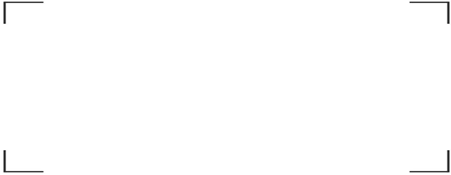 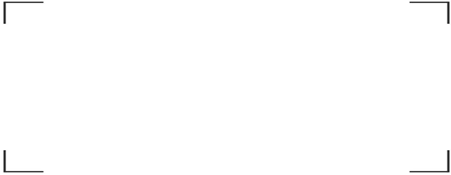 ___________________________________________________________________Nome completo e assinatura do(s) representante(s) legal(is) da empresa